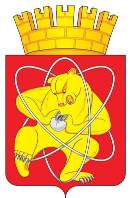 Городской округ «Закрытое административно – территориальное образование Железногорск Красноярского края»АДМИНИСТРАЦИЯ  ЗАТО  г. ЖЕЛЕЗНОГОРСК ПОСТАНОВЛЕНИЕ       01.08. 2023                                                                                                                           1510г. ЖелезногорскОб определении перечня объектов муниципальной собственности, в которых расположены помещения, пригодные для проведения агитационных публичных мероприятий в форме собраний в период проведения выборов Губернатора Красноярского краяВ    соответствии   со   статьей   53  Федерального    закона   от  12.06.2002  № 67-ФЗ «Об основных гарантиях избирательных прав и права на участие в референдуме граждан Российской Федерации», Постановлением Законодательного Собрания Красноярского края от 08.06.2023 № 5-1879П, руководствуясь Уставом ЗАТО Железногорск,ПОСТАНОВЛЯЮ:1. Определить объекты, находящиеся в муниципальной собственности ЗАТО Железногорск, собственности организаций, имеющих на день официального опубликования (публикации) решения о назначении выборов Губернатора Красноярского края в своем уставном (складочном) капитале долю (вклад) городского округа ЗАТО Железногорск Красноярского края, превышающую (превышающий) 30 процентов и в которых расположены помещения, пригодные для проведения зарегистрированными кандидатами агитационных публичных мероприятий в форме собраний в период проведения выборов Губернатора Красноярского края,  согласно приложению к настоящему Постановлению.2. Заявки на предоставление помещений, указанных в приложении к настоящему Постановлению, для проведения встреч зарегистрированных кандидатов, их доверенных лиц с избирателями рассматриваются руководителем муниципального учреждения в течение трех дней со дня подачи заявки. В случае предоставления помещения зарегистрированному кандидату руководитель муниципального учреждения, в котором расположены помещения, не позднее дня, следующего за днем предоставления помещения, обязан уведомить в письменной форме Территориальную избирательную комиссию муниципального образования ЗАТО Железногорск Красноярского края о факте предоставления помещения, об условиях, на которых оно было предоставлено, а также о том, когда это помещение может быть предоставлено в течение агитационного периода другим зарегистрированным кандидатам.3. Отменить постановление Администрации ЗАТО г. Железногорск Красноярского края от 24.07.2017 N 1194 «Об определении перечня объектов муниципальной собственности, в которых расположены помещения, пригодные для проведения агитационных публичных мероприятий в форме собраний в период проведения выборов 2017 года».4. Управлению внутреннего контроля Администрации ЗАТО 
г. Железногорск (В.Г. Винокурова) довести настоящее постановление до сведения населения через газету «Город и горожане».5. Отделу общественных связей Администрации ЗАТО г. Железногорск (И.С. Архипова) разместить настоящее постановление на официальном сайте Администрации ЗАТО г. Железногорск в информационно-телекоммуникационной сети «Интернет».6. Контроль над исполнением настоящего распоряжения возложить на заместителя Главы ЗАТО г.Железногорск по общественно-политической работе А.В. Калинина.7. Настоящее постановление вступает в силу после его официального опубликования.Глава ЗАТО г. Железногорск				          		Д.М. ЧернятинПЕРЕЧЕНЬобъектов, находящиеся в муниципальной собственности ЗАТО Железногорск, собственности организаций, имеющих на день официального опубликования (публикации) решения о назначении выборов Губернатора Красноярского края в своем уставном (складочном) капитале долю (вклад) городского округа ЗАТО Железногорск Красноярского края, превышающую (превышающий) 30 процентов и в которых расположены помещения, пригодные для проведения зарегистрированными кандидатами агитационных публичных мероприятий в форме собраний в период проведения выборов Губернатора Красноярского краяПриложение         к постановлению АдминистрацииЗАТО г. Железногорскот  01.08.2023  № 1510                                                             N п/пОбъект муниципальной собственности, адрес места нахожденияКонкретное помещение, пригодное для проведения агитационных публичных мероприятий в форме собранийВладелец объекта муниципальной собственности (ФИО, должность, контактный телефон)Субъект, уполномоченный принять решение о предоставлении помещения (ФИО, должность, контактный телефон)Допустимые дни и время предоставления помещений для целей агитационных публичных мероприятий1Нежилое здание. Адрес: Красноярский край, ЗАТО Железногорск, 
г. Железногорск, пр. Ленинградский, 37зрительный за (250 мест), камерный зал (150 мест)МБУК "Центр досуга", Назарова Ольга Викторовна, директор, 
тел. 74-98-60Назарова Ольга Викторовна, директор, 
тел. 74-98-60Август - 7, 9, 10, 15, 16, 17, 22 - камерный зал и зрительный зал, 29, 30 - камерный зал.Сентябрь - 4, 6, 7 - камерный зал, зрительный зал. Время предоставления помещений в период с 18.00 до 20.00 часов2Нежилое здание. Адрес: Красноярский край, ЗАТО Железногорск, 
г. Железногорск, пр. Курчатова, 11актовый  зал (90 мест)МБУК Центральная городская библиотека им. М. Горького, Белоусова Татьяна Сергеевна, 
тел. 72-56-45Белоусова Татьяна Сергеевна, директор, 
тел. 72-56-45Август – 13,27 с 15.00 до 18.00 часов8, 10,15,17,23,28 августа с 17.00 до 19.00 часовСентябрь – 3 с 15.00 до 18.00 часов, 4, 6 с 17.00 до 20.00 часов – актовый  зал 3Нежилое здание. Адрес: Красноярский край, ЗАТО Железногорск, 
г. Железногорск, ул. Крупской, 8виртуальный концертный зал (55 мест)  МБУК Центральная городская библиотека им. М. Горького, Белоусова Татьяна Сергеевна, 
тел. 72-56-45Белоусова Татьяна Сергеевна, директор, 
тел. 72-56-45Август - 6, 20 с 15.00 до 18.00 часов;  9, 14, 15, 22, 29 с 17.00 до 19.00 часов. Сентябрь - 3 с 15.00 до 18.00 часов; 5, 6 с 17.00 до 19.00 часов - виртуальный концертный зал 